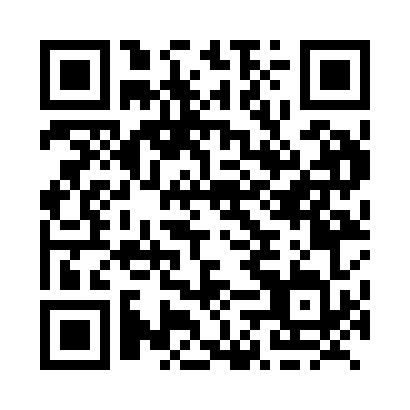 Prayer times for Sirois, New Brunswick, CanadaMon 1 Jul 2024 - Wed 31 Jul 2024High Latitude Method: Angle Based RulePrayer Calculation Method: Islamic Society of North AmericaAsar Calculation Method: HanafiPrayer times provided by https://www.salahtimes.comDateDayFajrSunriseDhuhrAsrMaghribIsha1Mon3:385:401:367:039:3211:342Tue3:385:411:367:039:3111:343Wed3:395:411:367:039:3111:344Thu3:395:421:377:029:3111:345Fri3:405:431:377:029:3011:336Sat3:405:441:377:029:3011:337Sun3:415:441:377:029:2911:338Mon3:415:451:377:029:2911:339Tue3:425:461:377:029:2811:3210Wed3:435:471:377:019:2811:3111Thu3:455:481:387:019:2711:2912Fri3:475:491:387:019:2611:2813Sat3:485:501:387:009:2611:2614Sun3:505:511:387:009:2511:2515Mon3:525:521:387:009:2411:2316Tue3:545:531:386:599:2311:2217Wed3:555:541:386:599:2211:2018Thu3:575:551:386:589:2111:1819Fri3:595:561:386:589:2011:1720Sat4:015:571:386:579:1911:1521Sun4:035:581:386:579:1811:1322Mon4:055:591:396:569:1711:1123Tue4:076:001:396:559:1611:0924Wed4:096:021:396:559:1511:0825Thu4:106:031:396:549:1411:0626Fri4:126:041:396:539:1311:0427Sat4:146:051:396:539:1111:0228Sun4:166:061:396:529:1011:0029Mon4:186:081:386:519:0910:5830Tue4:206:091:386:509:0710:5531Wed4:226:101:386:499:0610:53